SundayMondayTuesdayWednesdayThursdayFridaySaturday1  Super Play  9:30     0-1500 Strat Pairs A/B/C         12:30Where’s Waldo A/B/C Pairs  7pm2Strat Open Pairs  A/B/C   9:15 0-500 Pairs A/B/C          12:453Strat Open PrsA/B/C      12:304     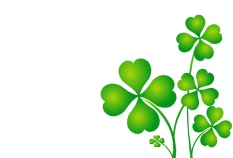 5Strat Open PairsA/B/C    9:15 amGentle DuplicateA/B/C   12:456Strat Open PairsA/B/C    12:300-300 Strat A/B/C   6:30 pm7Strat Open Pairs  A/B/C  10:30 – 2:00Strat Open PairsA/B/C             7 pm8  Super Play  9:30     C.C. 0-1500 Strat Prs A/B/C         12:30Where’s Waldo A/B/C Pairs  7pm9Strat Open Pairs  A/B/C   9:15 0-500 Pairs A/B/C          12:4510Strat Open PrsA/B/C      12:3011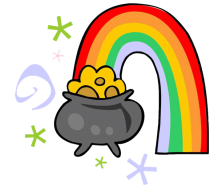 12C.C. Strat Open Pairs          9:15 amGentle DuplicateA/B/C   12:4513Strat Open PairsA/B/C    12:30C.C. 0-300 Strat A/B/C   6:30 pm14C.C. Strat Open Prs  A/B/C  10:30 – 2:00Strat Open PairsA/B/C             7 pm15 Super Play  9:30     0-1500 Strat Pairs A/B/C         12:30Where’s Waldo A/B/C Pairs  7pm16Strat Open Pairs  A/B/C   9:15 C.C. 0-500 Pairs A/B/C          12:4517Happy Birthday Strat Open PrsA/B/C      12:30180-1000 Team Game      12:3019 Strat Open PrsA/B/C    9:15 amACBL Seniors Game for All!                 12:4520Strat Open PairsA/B/C    12:300-300 Strat A/B/C   6:30 pm21Strat Open Pairs  A/B/C  10:30 – 2:00Strat Open PairsA/B/C             7 pm22 Super Play  9:30     0-1500 Strat Pairs A/B/C         12:30Where’s Waldo A/B/C Pairs  7pm23Strat Open Pairs  A/B/C   9:15 0-500 Pairs A/B/C          12:4524Closed for theJoe Currie        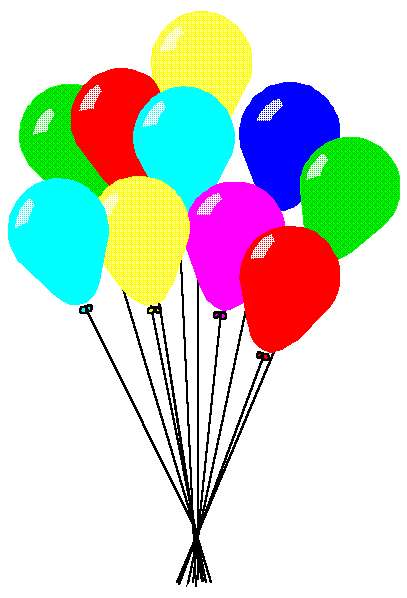 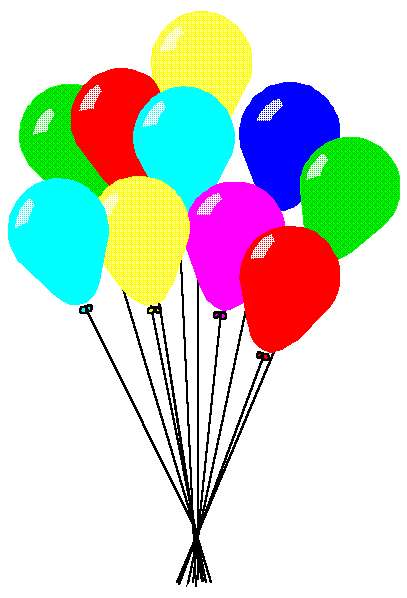 25Closed for theJoe CurrieSectional at the Lord Nelson26Strat Open PairsA/B/C    9:15 amC.C. Gentle Duplicate   12:4527Strat Open PairsA/B/C    12:300-300 Strat A/B/C   6:30 pm28Strat Open Pairs  A/B/C  10:30 – 2:00C.C. Strat Open PrsA/B/C             7 pm29 Super Play  9:30     0-1500 Strat Pairs A/B/C         12:30Where’s Waldo A/B/C Pairs  7pm30   Strat Open Pairs  A/B/C 9:15 0-500 Pairs A/B/C        12:4531.   Let’sCelebrate! AllPrevious RookieMaster WinnersGame   12:30 ***